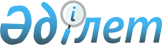 О предоставлении специалистам образования мер социальной поддержки на 2009 год
					
			Утративший силу
			
			
		
					Решение Риддерского городского маслихата Восточно-Казахстанской области от 24 июля 2009 года № 18/7-IV. Зарегистрировано управлением юстиции города Риддера Департамента юстиции Восточно-Казахстанской области 17 августа 2009 года за № 5-4-115. Утратило силу в связи с истечением срока действия ( письмо Риддерского городского маслихата ВКО от 19 марта 2010 года № 245/04-10)      Сноска. Утратило силу в связи с истечением срока действия - (письмо Риддерского городского маслихата ВКО от 19.03.2010 года N 245/04-10).

      В соответствии со статьей 6 Закона Республики Казахстан № 148 от 23 января 2001 года "О местном государственном управлении и самоуправлении в Республике Казахстан", статьей 7 Закона Республики Казахстан № 66 от 08 июля 2005 года "О государственном регулировании развития агропромышленного комплекса и сельских территорий", Постановлением Правительства Республики Казахстан № 183 от 18 февраля 2009 года "Об утверждении размеров и Правил предоставления мер социальной поддержки специалистам здравоохранения, образования, социального обеспечения, культуры и спорта, прибывшим для работы и проживания в сельские населенные пункты", Риддерский городской маслихат РЕШИЛ:

      1. Специалистам образования, прибывшим для работы и проживания в сельские населенные пункты города Риддера предоставить подъемное пособие в сумме, равной семидесятикратному месячному расчетному показателю.

      2. Настоящее решение вводится в действие по истечении десяти календарных дней после дня его первого официального опубликования.


					© 2012. РГП на ПХВ «Институт законодательства и правовой информации Республики Казахстан» Министерства юстиции Республики Казахстан
				
      Председатель очередной сессии 

В. Климов

      Секретарь городского маслихата 

А. Ермаков
